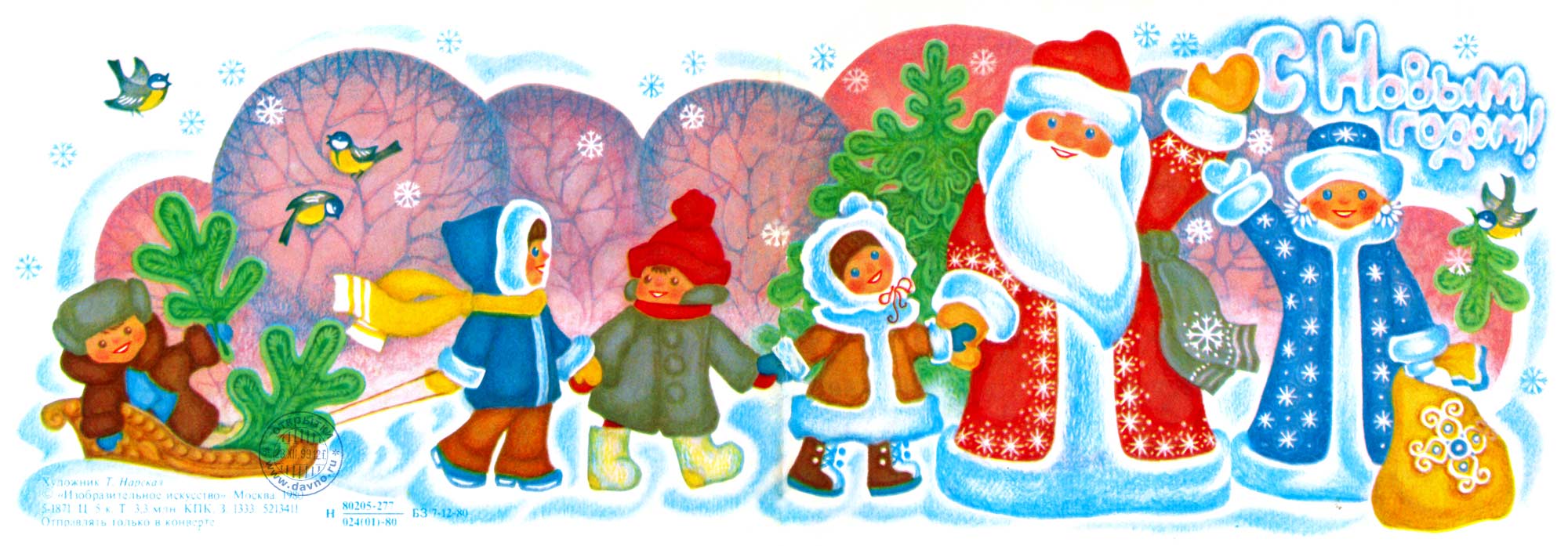 Уважаемые родители, предлагаем вам домашнее задание для детей, которые не посещают детский сад на тему: «Дед Мороз и его помощники»с26 по 30 декабряСлепите вместе с ребенком Деда Мороза.Порадуйте его.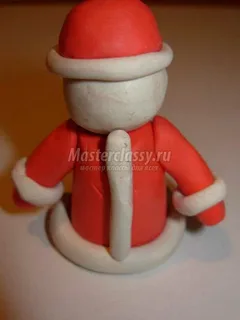 Пальчиковая гимнастика «Новый год».Раз, два, три, четыре, пять.Новый год идём встречать.Рядом с ёлкой в Новый годДети водят хоровод.На ветвях для детворыЕсть гирлянды и шары,Колокольчики висят,Ярко лампочки горят.К нам приедет Дед МорозПривезёт подарков воз.И конфеток 2 мешкаДля меня и для дружка.(Загибаем по одному пальчику на обеих руках)(Пальчики шагают.)(Скрещиваем пальчики ладоней), (Показывая круг, шагая пальчиками)(Кулачок-ладошка)(Загибаем по одному пальчику на обеих руках)(Поглаживаем «бороду»)(«Рисуем в воздухе круг»)(Показываем пальцы обеих ладоней)(Прижимаем ладонь к груди, показываем на рядом сидящего)  «Умелые ручки»Помогите ребенку создать рисунок своими руками.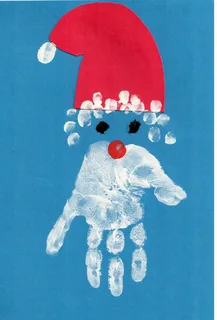      Загадки– Ребята, отгадайте загадки,  и вы узнаете, о чем мы будем сегодня говорить.Красавица какаяСтоит, светло сверкая,Как пышно убрана!Скажите, кто она?   (Новогодняя елка)Он с седою бородой.Шуба, посох со звездой.Он подарки нам принес,Кто же это?  (Дед Мороз)Он на резвой тройке мчится,Сам пока что маленький.Громко в двери к нам стучится,Снег сметая с валенок.  (Новый год)Помогите снеговику добраться до снежинки.Пусть ребенок сам карандашом проведет по пунктирам.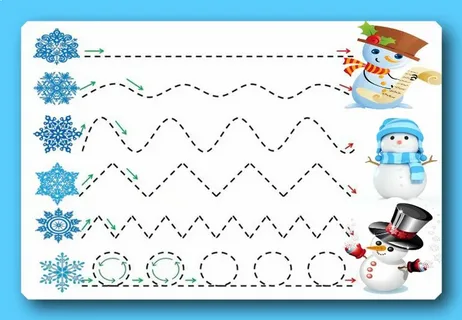 Займитесь с ребенком математикой.Дети очень любят считать играя.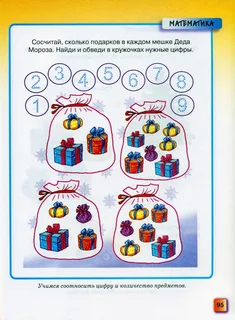 Найдите с ребенком отличия.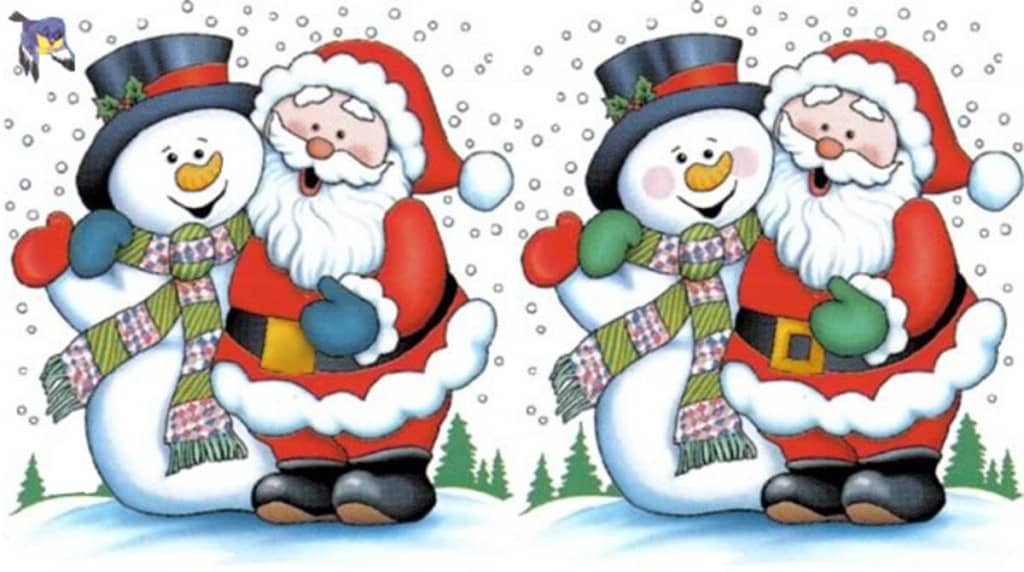 Пальчиковая гимнастика «На елке»Мы на елке веселились,                 Ритмичные хлопки в ладоши.Мы плясали и резвились.              Ритмичные удары кулачками.После добрый Дед Мороз            «Шагают» средним и указательнымНам подарки принес.                    пальцами по столу.Дал большущие пакеты,               «Рисуют» руками большой круг.В них же – вкусные предметы:     Ритмичные хлопки.Конфеты в бумажках синих,                  Загибают на обеих руках по одномуОрешки рядом с ними,                           пальчику, начиная с большого.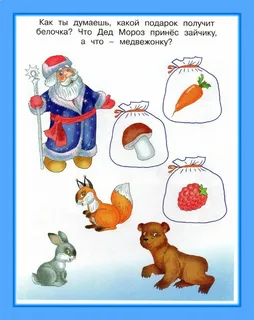 Агния БартоМой брат (меня он перерос)
Доводит всех до слез,
Он мне сказал, что Дед Мороз
Совсем не Дед Мороз!
Он мне сказал:
– В него не верь! –
Но тут сама
Открылась дверь,
И вдруг я вижу –
Входит дед.
Он с бородой,
В тулуп одет.
Тулуп до самых пят!
Он говорит:
– А елка где?
А дети разве спят?
С большим серебряным
Мешком
Стоит
Осыпанный снежком,
В пушистой шапке
Дед,
А старший брат
Твердит тайком:
– Да это наш сосед!
Как ты не видишь: нос похож!
И руки, и спина! –
Я отвечаю: – Ну и что ж!
А ты на бабушку похож,
Но ты же не она!                               Занимайтесь с удовольствием!